ТЕРРИТОРИАЛЬНЫЙ ОРГАН ФЕДЕРАЛЬНОЙ СЛУЖБЫ ГОСУДАРСТВЕННОЙ СТАТИСТИКИ ПО КАЛУЖСКОЙ ОБЛАСТИ
(КАЛУГАСТАТ)Марата ул., д.7, г. Калуга, 248000, Тел.: (4842) 54-75-90, факс: (4842) 72-06-72, http://kalugastat.gks.ru; E-mail: kalugastat@gks.ruПресс-релиз7 декабря 2021 года Основные показатели социально-экономического положения
Калужской областиПромышленность. Индекс промышленного производства за январь-октябрь 2021 года по сравнению с соответствующим периодом предыдущего года составил 110%. В организациях водоснабжения, водоотведения, организациях сбора и утилизации отходов, деятельности по ликвидации загрязнений индекс производства вырос
на 33,3%, обеспечения электрической энергией, газом и паром, кондиционирования воздуха – на 16,8%, в секторе обрабатывающих производств – на 9,4%, в организациях по добыче полезных ископаемых – на 7,5%.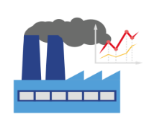 Сельское хозяйство. Объем производства продукции сельского хозяйства в октябре 2021 года составил 3 млрд 184 млн рублей, в январе-октябре 2021 года - 48 млрд 472 млн рублей (в фактических ценах) и увеличился (в сопоставимой оценке) по сравнению с январем-октябрем 2020 года на 0,2% (в январе-октябре 2020 года – увеличился на 7%).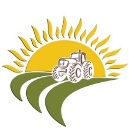 Строительство. Объем работ, выполненных по виду деятельности «Строительство», в октябре 2021 года составил 7 млрд 693 млн рублей или 97,8% (в сопоставимых ценах) к октябрю 2020 года, в январе-октябре 2021 года – 56 млрд 694 млн рублей или 93% к соответствующему периоду прошлого года.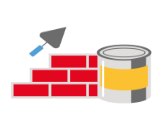 В октябре 2021 года организациями всех форм собственности построено 977 новых квартир, в январе-октябре 2021 года – 6614 квартир.Торговля. Оборот розничной торговли в октябре 2021 года составил 20 млрд 516 млн рублей или 99,7% (в сопоставимых ценах) к октябрю 2020 года, в январе-октябре 2021 года -
195 млрд 256 млн рублей или 102,7% к соответствующему периоду предыдущего года.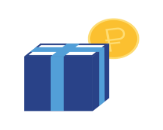 Цены. Индекс потребительских цен и тарифов на товары и услуги в октябре 2021 года по отношению к сентябрю составил 101,6%, по отношению к декабрю 2020 года – 107,2%.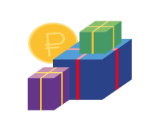 Уровень жизни. Среднемесячная начисленная заработная плата в сентябре 2021 года составила 46839,3 рубля – на 7,9% больше, чем в сентябре 2020 года.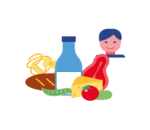 Рынок труда. Численность рабочей силы (экономически активного населения) в июле – сентябре 2021 года (в среднем за последние три месяца), по итогам обследования рабочей силы, составила 538,8 тыс. человек, в том числе 518,3 тыс. человек или 96,2% от численности рабочей силы, были заняты в экономике и 20,5 тыс. человек (3,8%) не имели занятия, но активно его искали (в соответствии с методологией Международной Организации Труда они классифицируются как безработные).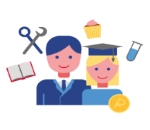 Население. Показатели естественного движения населения в январе-октябре 2021 года сложились следующим образом: число родившихся составило 7114 человек, умерших - 15684 человека, естественная убыль составила 8570 человек.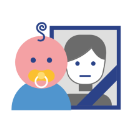 КАЛУГАСТАТМорозова Ольга Анатольевна8(4842) 59 13 31Отдел сводных статистических работи общественных связейПри использовании материала 
ссылка на Калугастат обязательна